FAHRRAD - ANMIETUNG                                                                    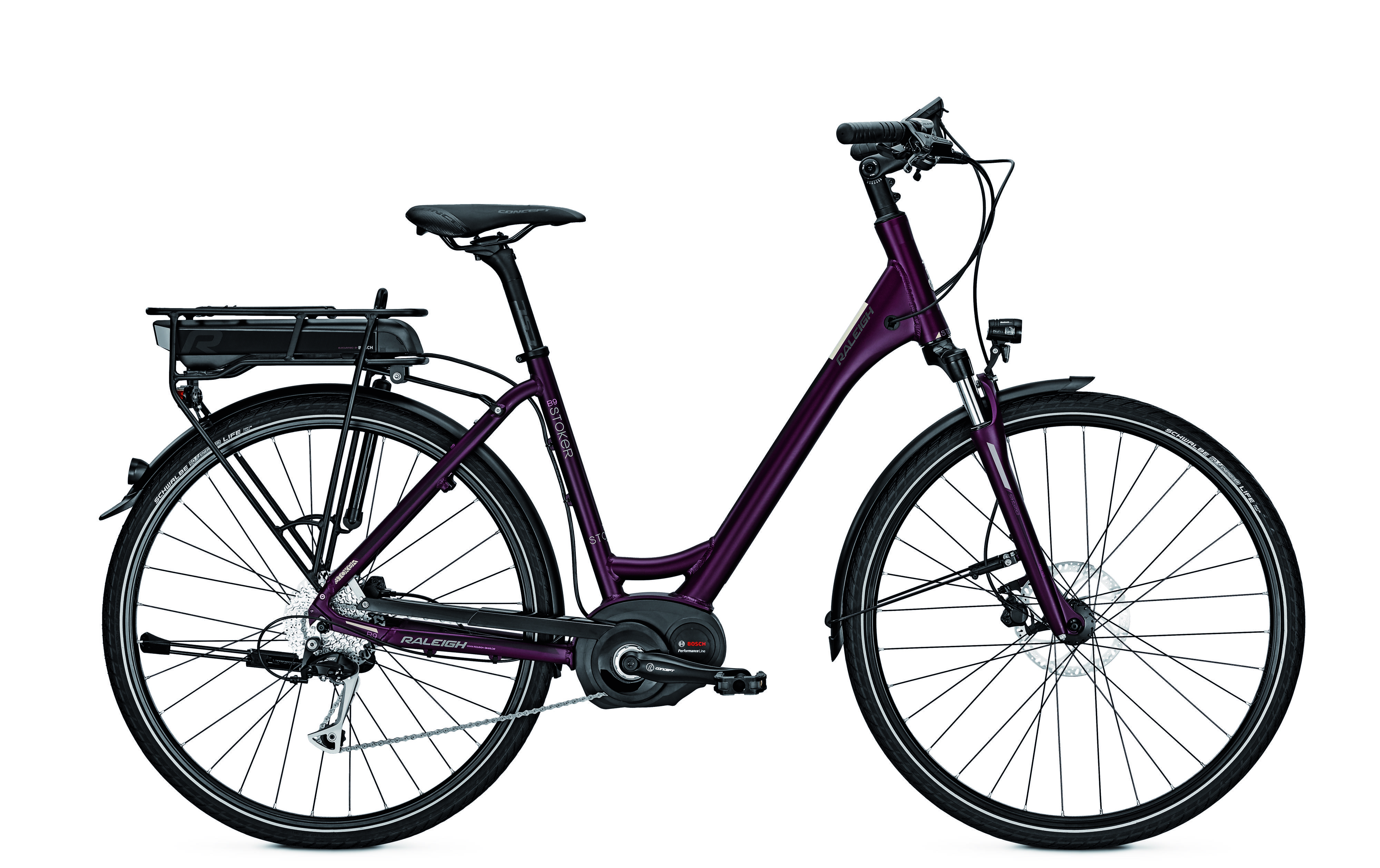 GELDIG VOOR/ GÜLTIG FÜR: NAAM/ NAME:                                                                                                                                RESERVIERUNGSNUMMER:                                                                                                              	Mit dem Pedelec zu den Highlights der EifelUNTERKUNFTSNUMMER:                                                                                                                                             Torsten Buchmann	TELEFONNUMMER:                                                                                                                                                          Förberichstr: 10                                                                                                                                                                                    53945 BlankenheimerdorfLieber Gast,  Ihre Bestellung können Sie auch über die Rezeption weiterleiten lassen.                             Tel.: +49 02449/ 91 999 37Bitte beachten Sie, dass manche Räder event. ausgebucht sind und wir dann alternative Räder liefern.     E-F-E @ t-online.deMietdauer vom: _________________09.30 Uhr bis:_________________18.00 Uhr, Tage:_______                         Räder -  Anlieferung am:___________um: ca.18.00 Uhr      Räder - Abholung am: ___________ um: ca. 18.00 Uhr ( 26,00 €)           Wir mieten die Räder vor Ort, in Blankenheimerdorf, beim Fahrradverleih. AUSWAHL UNSERER QUALITATIV HOCHWERTIGEN MARKENRÄDERE-BIKE/ PEDELEC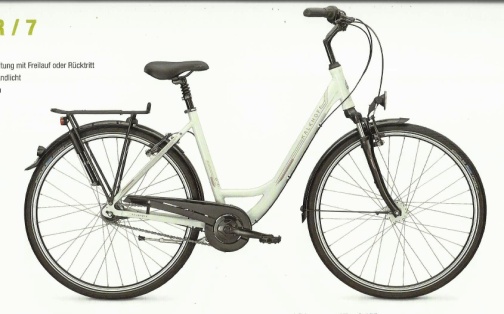 Raleigh B 9: leistungsstarker 36 V Bosch - Performance Mittelmotor, 14 Ah/500 Wh Akku, 9 Gang, 28“Damenrad: 45, 50, 55 cm,  28“ Herrenrad: 55cm                                                                                                                                             TREKKINGRAD Kalkhoff Jubilee:                                                                                                                                                       21 Gang, 28“Damenrad: 45, 50, 55 cm                                                                                                                         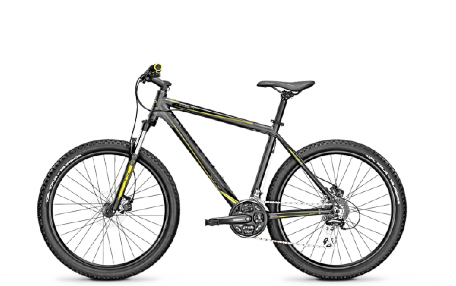 E-MTB/ PEDELEC                                                                                                                                       28“Herrenrad: 55 cm E-MOUNTAINBIKE/ PEDELECKreidler Vitality Dice: leistungsstarker 36 V Bosch - Performance Mittelmotor, 11 Ah/ 400 Wh Akku,  9 Gang, 29“ Herrenrad: 47cm,  Damenrad: 40 cm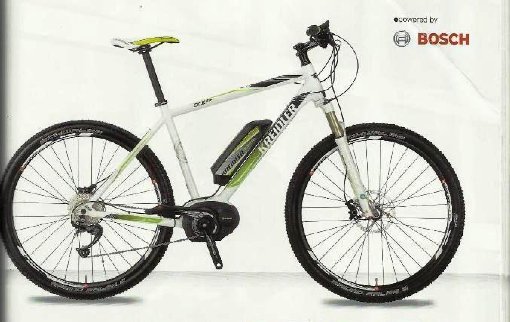                                                                                                                              MTB Univega Explorer :                                                                                                                                                                                                                       21/ 24 Gang, mit feststellbarer Federung,                                                                                                                                                                                                         26“ oder 29" Herrenrad: 43, 48,51 cm   Bitte bestellen Sie Ihre Räder am Vortag des 1. Miettages bis spätestens 15.00 Uhr. Die Anlieferung und Abholung der Räder zum Ferienpark kostet insgesamt 26,00 €. Kartenzahlungen sind leider nicht möglich.Vorname:Körper-größeDamenRadHerrenRadDamenPedelecHerrenPedelecMTBE - MTBKinder-radKorbHelm